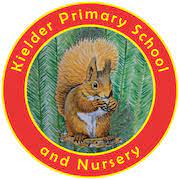 Kielder​ ​Primary​ ​School and​ ​Nursery Local​ ​Offer​ ​Autumn​ ​2023SCHOOL​ ​NAME: Kielder Primary School and NurseryTYPE​ ​OF​ ​SCHOOL: Primary School and Nursery 3 -11ACCESSIBILITY: Fully accessible with disabled toilet. CORE​ ​OFFER: Are​ ​you​ ​currently​ ​able​ ​to​ ​deliver​ ​your​ ​core​ ​offer​ ​consistently​ ​over​ ​all​ ​areas​ ​of​ ​your​ ​school? Yes: ● All staff have sufficient experience, training and expertise to identify children who may have additional needs and offer initial support. ● Following referral, teaching staff work closely with support staff and services to provide recommended interventions. ● SEND training is available for all staff to match the appropriate needs of our children POLICIES: The following policies are available on the school website: ● SEND ● SAFEGUARDING ● POSITIVE BEHAVIOUR ● EQUALITY & DIVERSITY Are​ ​you​ ​aware/familiar​ ​with​ ​the​ ​requirements​ ​of​ ​the​ ​Disability​ ​Discrimination​ ​Act​ ​1995​ ​and​ ​the Equality​ ​Act​ ​2010? Yes RANGE​ ​OF​ ​PROVISION: Areas​ ​of​ ​Strength: ● We have a high ratio of adults to children ● All our staff are experienced with identifying children’s needs and working with them to provide the best possible care and education. ● Our building is spacious and well organised. Specialist​ ​Facilities​ ​and​ ​Equipment​ ​to​ ​support​ ​SEND: ● Ramp ● Disabled toilet ● Handrail and stair lift on internal stairs. ● We usually integrate children within the classroom; however, we have several quiet areas where interventions can take place, if required.Input​ ​from​ ​therapists​ ​and​ ​other​ ​specialist​ ​support: We have swift access to SEND Services via the Local Authority who are able to offer support and specialist advice to staff and pupils. Their team of specialists include educational psychologists, inclusion support, literacy, speech and language, autistic spectrum workers and education welfare officers. INCLUSION: How​ ​do​ ​you​ ​promote​ ​inclusion​ ​within​ ​the​ ​school?​ ​Including​ ​day​ ​and​ ​residential​ ​trips? All children are included in our trips due to TA input and use of specialist transport and equipment where required. What​ ​proportion​ ​of​ ​children​ ​currently​ ​at​ ​the​ ​school​ ​have​ ​an​ ​SEND?: 17% PARENT​ ​SUPPORT​ ​INVOLVEMENT/LIAISON: How​ ​do​ ​you​ ​involve​ ​and​ ​support​ ​the​ ​parents​ ​of​ ​children​ ​with​ ​SEND?​ ​How​ ​do​ ​you​ ​communicate their​ ​progress​ ​and​ ​areas​ ​of​ ​difficulty? ● We hold daily discussions and meetings as required and our open door policy provides parents and carers with an opportunity for a quick chat or longer appointment. ● Regular open days and parents’ evenings provide a structure for feedback. How​ ​will​ ​school​ ​prepare​ ​children​ ​with​ ​SEND​ ​to​ ​join​ ​their​ ​next​ ​setting/college/stage​ ​of​ ​education or​ ​life? There is a close relationship with Bellingham Middle School. The SENDCO and Year 7 teacher come to meet the children at Kielder and we participate in all collaborative activities. The children visit the Primary School regularly; it is attached to the Middle School, where they use the shared dinner hall. This provides opportunities to ensure any specialist equipment or input is in place before the child starts at their new school in September. If children were to opt to move on to a different Middle School or High School, the same relationship would be developed. OTHER​ ​INFORMATION: What​ ​else​ ​do​ ​you​ ​think​ ​parents​ ​carers​ ​would​ ​like​ ​to​ ​know​ ​about​ ​your​ ​school? We are a small, fully inclusive school where parents can drop in for a chat or to discuss concerns any time. Children are taught in small classes, where interventions such as Early Talk Boost, Talk Boost, Read, Write Inc. and Numicom are used by trained teachers and teaching assistants. Northumberland County Council Local Offer: http://www.northumberland.gov.uk/SEND-Local-offer.aspx COMPLETED BY: Lee Ferris, Headteacher/SENDCO Date: October 2023